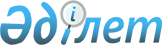 О внесении изменений в решение Атырауского городского маслихата от 3 февраля 2014 года № 175 "Об установлении перечня памятных дат и праздничных дней, кратности оказания социальной помощи и установление размера социальной помощи для отдельно взятой категории получателей"
					
			Утративший силу
			
			
		
					Решение Атырауского городского маслихата Атырауской области от 27 марта 2015 года № 267. Зарегистрировано Департаментом юстиции Атырауской области 09 апреля 2015 года № 3158. Утратило силу решением Атырауского городского маслихата Атырауской области от 24 мая 2022 года № 166
      Сноска. Утратило силу решением Атырауского городского маслихата Атырауской области от 24.05.2022 года № 166 (вводится в действие по истечении десяти календарных дней после дня его первого официального опубликования).
      В соответствии со статьей 6 Закона Республики Казахстан от 23 января 2001 года "О местном государственном управлении и самоуправлении в Республике Казахстан", статьей 21 Закона Республики Казахстан от 24 марта 1998 года "О нормативных правовых актах" и рассмотрев постановление городского акимата от 26 марта 2015 года № 385, Атырауский городской маслихат РЕШИЛ:
      1.  Внести в решение Атырауского городского маслихата от 3 февраля 2014 года № 175 "Об установлении перечня памятных дат и праздничных дней, кратности оказания социальной помощи и установление размера социальной помощи для отдельно взятой категории получателей" (зарегистрировано в реестре государственной регистрации нормативных правовых актов за № 2856, опубликовано 10 апреля 2014 года в газете "Прикаспийская коммуна") следующие изменения:


      в приложении 2 к указанному решению:
      1) в строке 1 цифры "100 000" заменить цифрами "200 000";

      2) в строке 5 цифры "5000" заменить цифрами "25 000".

      2.  Контроль за исполнением настоящего решения возложить на постоянную комисcию (Б. Шеркешбаева) по вопросам социальной защиты населения, здравоохранения, образования, культуры, по делам молодежи и спорта, по делам женщин и семейно–демографической политики.

      3.  Настоящее решение вступает в силу со дня государственной регистрации в органах юстиции и вводится в действие по истечении десяти календарных дней после дня его первого официального опубликования.


					© 2012. РГП на ПХВ «Институт законодательства и правовой информации Республики Казахстан» Министерства юстиции Республики Казахстан
				
      Председатель ХХХІІ сессии

А. Тасимов

      Секретарь городского маслихата

Б. Казиманов
